2023(令和5)年10月18日学校長様情報科主任様京都府私立中学高等学校情報科研究会委員長　長谷川 卓也 （公印略）第2回「Rookie of the Year Award－デジタルクリエイターの新人賞－」
の実施について秋麗の候、ますますご清栄のこととお喜び申し上げます。平素は本研究会の活動にご理解ご協力いただきありがとうございます。さて、本研究会では、情報分野での活躍が期待される生徒を応援することを目的とし、生徒や教員が学校間の交流を深め、刺激を受け合う機会とするため、昨年度より「Rookie of the Year Award－デジタルクリエイターの新人賞－」を新設しました。２回目となる今年度も、募集・選考と授賞式を実施いたします。本賞が生徒の成長と情報教育の発展に寄与できればと願っております。京都府内の私立中高からはどなたでも応募可能です。添付のチラシ、要項を参照のうえぜひご応募ください。【添付資料】　研究会Webサイトにデータで掲載します。下記URLをご参照ください。　　・「Rookie of the Year Award」チラシ　　・申請書類①推薦書　　・申請書類②活動実績報告書　　・「Rookie of the Year Award」募集要項京都府私立中学高等学校情報科研究会　http://www.kyoto-shigaku.info/事務局　同志社中学校・高等学校　　〒606-8558 京都市左京区岩倉大鷺町89
TEL:075-781-7121　　　鈴木 潤（jnsuzuki@js.doshisha.ac.jp）Rookie of the Year Award― デジタルクリエイターの新人賞 ―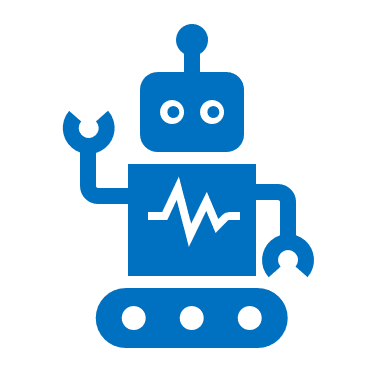 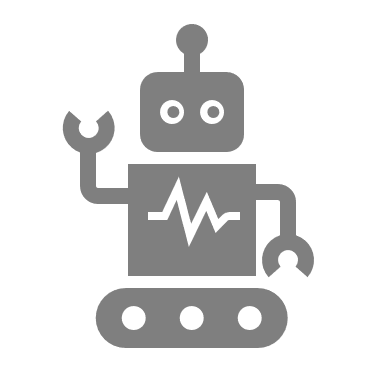 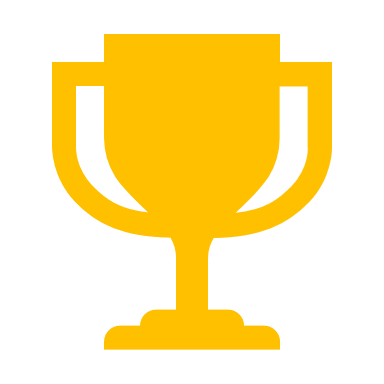 　　趣旨本研究会は、情報分野での活躍が期待される生徒を応援することを目的に、2023年度にRookie of the Year Award を創設しました。既に中高生を対象とした種々の情報関連の大会がありますが、学校での情報教育は目的、内容、環境、形態などにおいて多様であり、大会への参加が難しい場合もあります。そこで、本研究会では一律のテーマを設けず、各校の「日頃の教育活動」における生徒の活動実績に基づいて表彰を行っています。賞の名称は、生徒の未来の活躍に期待し、Rookie of the Year Awardとしました。受賞者が学校間の交流を深め、刺激を受け合う場となる授賞式も行います。本賞が生徒の成長と情報教育の発展に寄与できれば幸いです。　　授賞対象要件　※下記のすべての要件を満たすこと・京都府の私立中学校または私立高等学校に在籍する生徒。・2023年度の授業や課外活動において、情報分野での開発や研究（プログラミング、ロボット製作、データ分析などジャンルは不問）での顕著な活動実績があり、今後の活躍が期待される生徒。・学校長の推薦を受けた個人またはグループ。ただし申請は各校1名または1グループに限る。（中高併設校であっても、中学校・高等学校はそれぞれを１名または１グループとして申請できる。）　　申請から授賞式までのスケジュール申請する学校は、【A.申請書類】を教員が事務局（下記）へ提出してください。【B.受賞者決定通知書】の受け取り後、【C.受賞者プレゼンテーション原稿】を提出してください。【D.Rookie of the Year Award 授賞式】には、受賞生徒と担当教員が参加してください。                ↓                ↓                ↓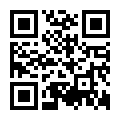 　　主催　京都府私立中学高等学校情報科研究会　http://www.kyoto-shigaku.info/申請書類　①推薦書　※教員が作成■確認事項（下記の内容を確認の上、学校で責任をもって推薦してください。）□ 活動内容や成果物において法的、倫理的な問題はない。□ 受賞生徒と担当教員が本申請および授賞式ヘの出席を了承している。□ 本研究会Webサイトや報告書にて、氏名・受賞者プレゼンの内容・授賞式の写真の公開を了承している。■学校■生徒（グループの場合は先頭に代表者名を記入、記入欄が不足する場合は別紙に記入し添付してください。）■活動実績名（開発や研究などにおける成果物の概要が分かるように記入してください。）■推薦理由（受賞者決定の根拠となる資料であるため、詳しく記入してください。）申請書類　②活動実績報告書　※生徒が作成■記入生徒（グループの場合は代表者）■活動概要■活動実績名（開発や研究などにおける成果物の概要が分かるように記入してください。）■活動実績の説明（上記活動について詳しく説明してください。）2023年10月13日第２回「Rookie of the Year Award」募集要項１．趣旨	情報分野での活躍が期待される生徒を応援することを目的として、各校の情報分野での授業や課外活動において、開発や研究（プログラミング、ロボット製作、データ分析などジャンルは不問）での顕著な活動実績がある、生徒個人またはグループ表彰いたします。また、学校間での交流を深め刺激を請け合う場として授賞式を行います。２．主催	京都府私立中学高等学校情報科研究会３．募集内容	情報分野での開発や研究での顕著な活動実績
・2023年度の授業や課外活動におけるもの
・プログラミング、ロボット製作、データ分析などジャンルは不問４．募集対象	京都府の私立中学校または私立高等学校に在籍する生徒５．募集期間	2023(令和5)年11月13日(月)～12月20日(水)【当日必着】６．応募方法	申請書類は教員がとりまとめ、募集期間内に下記まで送付してください。	申請書類の提出先
同志社中学高等学校　情報科　鈴木　潤　宛
＜郵送の場合＞　〒606-8558　京都市左京区岩倉大鷺町89　　Tel 075-781-7121
＜メールの場合＞　jnsuzuki@js.doshisha.ac.jp	【申請に関する注意事項】
①申請は各校１名または１グループに限ります。（中高併設校は中学・高校のそれぞれで申請できます）
②申請には学校長の推薦が必要です。
③授賞式での受賞者プレゼンテーションを行うこと、応募の条件とします。
④応募内容はオリジナルで未発表のものに限ります。他コンクールとの重複応募はご遠慮ください。
⑤趣旨にそぐわない内容、第三者の著作権・肖像権などの権利を侵害するものは、選考の対象外とします。
　また、盗作・盗用などが判明した場合は、授賞を取り消す場合があります。
⑥本研究会Webサイトや報告書にて、受賞者氏名・受賞者プレゼンの内容・授賞式の写真を公開します。７．参加料	無料８．スケジュール		2023(令和5)年12月20日(水)		募集締め切り
		2023(令和5)年12月25日(月)まで	受賞者決定発送
		2024(令和6)年 1月19日(金)		受賞者プレゼンテーション原稿提出
		2024(令和6)年 1月27日(土)		授賞式９．選考方法	情報科研究会役員により、受賞者を決定します１０．表彰	受賞者には賞状と副賞を贈呈します
【Rookie of the Year Award授賞式】
日程　2024(令和6)年 1月27日(土)
会場　京都産業大学むすびわざ館大ホール　
　　　京都市下京区中堂寺命婦町1-10(JR丹波口駅 徒歩7分、阪急大宮・京福四条大宮駅徒歩11分)京都府私立中学高等学校情報科研究会　http://www.kyoto-shigaku.info/事務局　同志社中学校・高等学校　　〒606-8558 京都市左京区岩倉大鷺町89
TEL:075-781-7121　　　鈴木 潤（jnsuzuki@js.doshisha.ac.jp）【A.申請書類】（①推薦書 ②活動実績報告書）の提出    受付期間：2023年11月13日（月）～12月20日（水）【B.受賞者決定通知書】の発送（本研究会から申請者へ）    日程：2023年12月25日（月）までに発送   【C.受賞者プレゼンテーション原稿】の提出       期限：2024年1月19日（金）【D.Rookie of the Year Award 授賞式】     日程：2024年1月27日（土）    会場：京都産業大学むすびわざ館ホール事務局　同志社中学校・高等学校　　〒606-8558 京都市左京区岩倉大鷺町89TEL:075-781-7121　　　鈴木 潤（jnsuzuki@js.doshisha.ac.jp）京都府私立中学高等学校情報科研究会　委員長　殿下記の生徒をRookie of the Year Awardの候補として推薦します。　　　　　　　　年　　　月　　　日学校長　　氏名　　　　　　　　　　　　　　　　（印）記載教員　氏名　　　　　　　　　　　　　　　　（印）学校名電話番号住所氏名フリガナ学年中・高　　　年中・高　　　年中・高　　　年中・高　　　年中・高　　　年中・高　　　年学校名学年中・高　　年氏名活動区分授業　・　クラブ　・その他　（科目名、クラブ名など　　　　　　　　　　　　　　　　　）授業　・　クラブ　・その他　（科目名、クラブ名など　　　　　　　　　　　　　　　　　）授業　・　クラブ　・その他　（科目名、クラブ名など　　　　　　　　　　　　　　　　　）活動期間・時間活動期間・時間利用した主な機器や
ソフトウェア利用した主な機器や
ソフトウェア利用した主な機器や
ソフトウェア利用した主な機器や
ソフトウェア利用した主な機器や
ソフトウェア利用した主な機器や
ソフトウェア